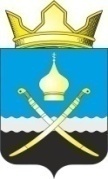 РОССИЙСКАЯ ФЕДЕРАЦИЯРОСТОВСКАЯ ОБЛАСТЬТАЦИНСКИЙ РАЙОНМУНИЦИПАЛЬНОЕ ОБРАЗОВАНИЕ«МИХАЙЛОВСКОЕ СЕЛЬСКОЕ ПОСЕЛЕНИЕ»Собрание депутатов Михайловского сельского поселения___________________________________________________________________________РЕШЕНИЕ05 сентября  2016 г.                                      № 180                                х. МихайловО назначении половины членов комиссии по проведению конкурса на должность главы Администрации Михайловского сельского поселенияВ соответствии со статьей 37 Федерального закона от 06.10.2003 № 131-ФЗ «Об общих принципах организации местного самоуправления в Российской Федерации», решением Собрания депутатов Михайловского сельского поселения от 05.09.2016 № 179 «О порядке проведения конкурса на должность главы Администрации Михайловского сельского поселения» Собрание депутатов Михайловского сельского поселенияРЕШИЛО:       1. Назначить членами комиссии по проведению конкурса на должность главы Администрации Михайловского сельского поселения (далее – конкурсная комиссия):       1) исполнительного директора ОАО «Зазерское» Шишкалова Дмитрия Анатольевича;       2) заместителя директора по учебно-воспитательной работе МБОУ «Михайловская СОШ» Гапонову Надежду Васильевну;       3) социального работника МБУ ЦСО Тацинского района Маслову Ирину Ивановну.       2. Установить, что до избрания секретаря конкурсной комиссии его полномочия исполняет Гапонова Надежда Васильевна.       3. Настоящее решение вступает в силу со дня его принятия.       4. Настоящее решение подлежит официальному опубликованию.Глава Михайловского сельского поселенияА.Н. Хлопов